                                             ПОСТАНОВЛЕНИЕ 16.12.2014 г.                                  № 15                            с. Большие Метески     В соответствии Федерального закона № 44-ФЗ «Об участии граждан в охране общественного порядка» от 02.04.2014 г. и иные нормативно правовые акты органов государственной власти Республики Татарстан, Устава Большеметескинского сельского поселения Тюлячинского муниципального района Республики Татарстан, Совета Большеметескинского  сельского поселения,ПОСТАНОВИЛНа территории Большеметескинского поселения осуществить деятельность народной дружины;Утвердить список членов народной дружины в следующем составе:- Валиуллин Минеахмат Абдуллович  – 25.07.1961 г.р., командир народной дружины;-  Сунгатуллин Марат Мухаррамович  -директор Большеметескинского СОШ-   Гайбадуллин Ильсур Бакиевич -  директор п. Лесной ОШ-  Вохмина Гулия Рашатовна    завклуб  п. Лесной  - Нигматзянов Айрат Магсумович   учитель Большеметескинского СОШ          - Гараев Ирек Махмутович  - ООО « Тан» механизатор          - Халиуллина Гульфия Габдулловна - завклуб д. Ямбулат          - Гимранова Гульнур Хазиахметовна - директор Большеметескинский СДК          - Хузиахметова Занфира Габдулхаевна –зав. Большеметескинской  сельской библиотеке             - Гарипова Сария Харисовна -- завклуб д. Верхние Метески           - Шаяхметов Шамиль Альбертович – Учитель ОШ п.Лесной          - Кашафутдинов Ильгиз  Разетдинович    -  администратор« Сэт иле». 3. Контроль за осуществлением деятельностью народной дружины на территории Большеметескинского сельского поселения оставляю за собой.Глава Большеметескинскогосельского поселения                                          М.А. Валиуллин.РЕСПУБЛИКА ТАТАРСТАН ГЛАВА БОЛЬШЕМЕТЕСКИНСКОГОСЕЛЬСКОГО ПОСЕЛЕНИЯ ТЮЛЯЧИНСКОГОМУНИЦИПАЛЬНОГО РАЙОНАул. Ф.Хусни, 56 А, село  Большие Метески  422082тел.: (884360) 54-4-40 (факс)E-mail: Bmts.Tul @tatar.ruОКПО 94318062    ОГРН 1021607156780                                      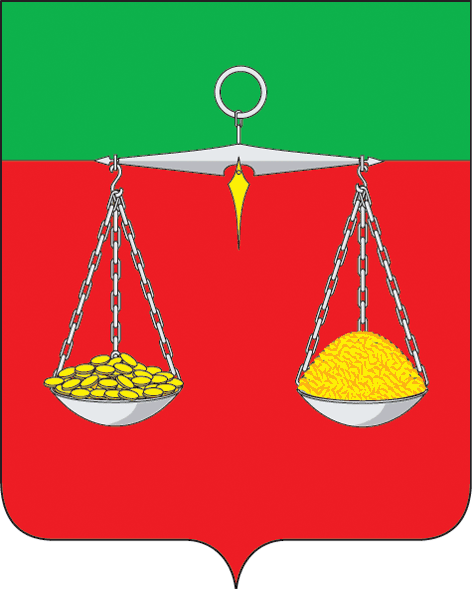 ТАТАРСТАН РЕСПУБЛИКАСЫ ТЕЛӘЧЕ МУНИЦИПАЛЬ РАЙОНЫ ОЛЫ МӘТӘСКӘАВЫЛ ҖИРЛЕГЕ БАШЛЫГЫ    Ф.Хөсни урамы, 56 А, Олы Мәтәскә авылы,                                                                                                 422082тел.: (884360) 54 -4-40 (факс)      E-mail: Bmts.Tul @tatar.ru        ИНН/КПП  1619000590/161901001